Bydgoskie Obiekty Sportowe Spółka z ograniczoną odpowiedzialnością ul. Królowej Jadwigi 23 85-231 BydgoszczDot. wyjaśnienia treści swz  ZP4/2023„Wykonanie robót budowlanych polegających na remoncie pomieszczeń oraz korytarzy wewnętrznych wraz z montażem klimatyzacji z wykonaniem instalacji dla jej zasilania w budynku Przystani Bydgoszcz przy ul. Tamka 2 w Bydgoszczy”Na podstawie art. 284 ust. 1 i 6 ustawy z dnia 11 września 2023 r. Prawo zamówień publicznych  (tekst jedn. Dz U. 2023, poza. 1605) Zamawiający udziela wyjaśnień treści specyfikacji warunków zamówienia:1.Proszę o informację ,czy klimatyzatory w części gastronomicznej należy montować lub tylko dostarczyć, czy pominąć w wycenie. Odp. Klimatyzatory w części gastronomicznej należy dostarczyć zgodnie ze dokumentacja. Instalacja powinna zostać nabita czynnikiem, pod względem szczelności oraz  przygotowana, pod możliwość realizacji zadania w innym terminie.
2.Czy zamawiający jest w stanie podać promień gięcia szyb do wymiany na III piętrzeOdp. 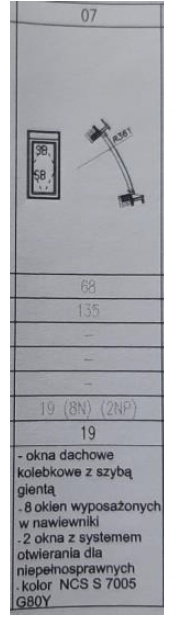 R = 36,1°
3.Proszę o informację co robimy z roletkami na oknach w pokojachOdp. Wykonawca zobowiązany jest zdemontować rolety  i zagospodarować we własnym zakresie.
4.Proszę o informację, czy materiały z wyposażenia pokoi należy przekazać zamawiającemu czy wykonawca ma je zabrać. Dotyczy to mni. Krzeseł , osprzętu elektrycznego itp.Odp. Zamawiający we własnym zakresie przechowa krzesła, fotele i materace oraz zdemontuje siłowniki od drzwi wejściowych do pokoi. Pozostałe wyposażenie i osprzęt demontuje Wykonawca. Ponadto wykonawca zobowiązany jest do utylizacji zdemontowanego wyposażenia (niepodlegające renowacji) oraz osprzętu. 
5.Proszę o potwierdzenie ,czy w wycenie należy ująć malowanie ścian korytarzyOdp.  Malowanie ścian korytarzy tylko w przypadku uszkodzenia lub wybrudzenia podczas wykonywania prac posadzkowych i związanych z demontażem ościeżnic drzwi do pokoi W związku z udzielonymi wyjaśnieniami zmianie ulega termin składania ofert. Oferty  należy złożyć do 18 września 2023 r. do godz.  9.00 . Sposób składania ofert bez zmian. Otwarcie ofert nastąpi w dniu 18 września 2023 r. o godz. 9.05. 